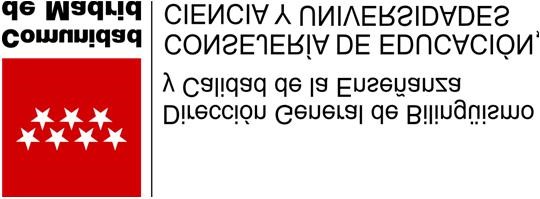 ANEXO I MODELO DE DOCUMENTO DESCRIPTIVO DEL PROYECTO DE RADIO ESCOLAR Ficha técnica Contextualización /Justificación [máximo 500 palabras] Punto de partida y motivaciones para comenzar el proyecto. Descripción del proyecto [máximo 1.500 palabras] Breve y clara explicación de la propuesta de Radio Escolar que se llevará a cabo. Participantes Equipo directivo, profesores.Niveles de los alumnos.Vinculación curricular Es necesario que se establezcan unos objetivos de aprendizaje y se relacionen con el currículo.  (Insertar tantas tablas como objetivos tenga el proyecto) Cauces de coordinación entre los agentes implicados (tutores, coordinadores,...) Por ejemplo: reuniones quincenales con representantes de los distintos sectores, creación de comisiones por objetivo, etc. Recursos técnicos que solicita y justificación. Calendario de actuación o planificación de acciones para la puesta en marcha del proyecto. Plan de difusión Describir el momento, los medios y las estrategias que se van a utilizar para dar a conocer el proyecto en el entorno y con las familias: páginas web, encuentros con la comunidad, redes sociales, etc. Evaluación del proyecto Citar los instrumentos de evaluación que se van a utilizar para la evaluación del proyecto, tanto en su dimensión pedagógica como en su dimensión de servicio. Nombre de la Radio: Logotipo de la Radio (dimensiones ancho: 250px  Alto:250px ):Nombre del centro: 	 Código del centro: ¿Dispone ya de proyecto de Radio Escolar desde hace al menos dos cursos? [SI/NO]: Responsable: 	 Correo electrónico del responsable:  Teléfono del responsable: Sinopsis del proyecto presentado (máx. 150 palabras): Objetivo 1: Acciones: Nivel educativo/materias relacionadas de cada curso: Criterios de evaluación (especificar solo el número): 